ҠАРАР                                                                      РЕШЕНИЕ«Об исполнении бюджета  сельского поселения Шаранский сельсовет  муниципального района Шаранский район  Республики Башкортостан  за 1 квартал 2014 года»1.Утвердить отчет об исполнении бюджета  сельского поселения Шаранский сельсовет муниципального района Шаранский  район Республики Башкортостан за 1 квартал 2014 года  по доходам в сумме 1883,2 тыс. рублей и по расходам в сумме 2174,4 тыс. рублей,  с превышением расходов над доходами  в сумме 291,2  тыс. рублей  со следующими    показателями по:        а) доходам бюджета  сельского поселения Шаранский сельсовет муниципального района Шаранский район Республики Башкортостан за 1 квартал 2014 года  по кодам классификации доходов бюджетов   согласно приложению 1 к настоящему решению;б) ведомственной структуре расходов бюджета  сельского поселения Шаранский  сельсовет муниципального района Шаранский район Республики Башкортостан за 1 квартал 2014 года согласно приложению 2  к настоящему решению.        2. Обнародовать данное решение  на информационном стенде в здании администрации сельского поселения и на сайте www.sharan.sharan-sovet.ru         3. Настоящее решение вступает в силу со дня его обнародования.         4. Контроль за исполнением данного решения возложить на постоянную комиссию по развитию предпринимательства, земельным вопросам, благоустройству, экологии, бюджету, налогам и вопросам муниципальной собственности.Глава сельского поселения                                                              Р.Р.Мануровс. Шаран23 апреля 2014 года№ 328   Приложение 1                                                                              к решению Совета сельского поселения                                                                  Шаранский сельсовет                                                                        муниципального района Шаранский 
                                                                  район Республики Башкортостан                                                                                   № 328  от 23 апреля 2014 годаДоходы бюджета сельского поселения Шаранскийсельсовет муниципального  района Шаранский районРеспублики Башкортостан за 1 квартал 2014 годаПриложение 2                                                                              к решению Совета сельского поселения                                                                  Шаранский сельсовет                                                                        муниципального района Шаранский 
                                                                  район Республики Башкортостан                                                                                   № 328  от 23 апреля 2014 годаБашкортостан РеспубликаһыШаран районымуниципаль районыныңШаран ауыл Советы ауыл биләмәһе Советы452630 Шаран ауылы, 1-се май урамы 62Тел.(347) 2-22-43,e-mail:sssharanss@yandex.ruШаран  ауылы, тел.(34769) 2-22-43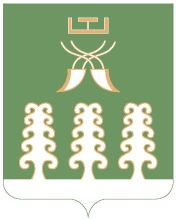 Республика БашкортостанСовет сельского поселенияШаранский сельсоветмуниципального районаШаранский район452630 с. Шаран ул. Первомайская,62Тел.(347) 2-22-43,e-mail:sssharanss@yandex.ruс. Шаран тел.(34769) 2-22-43Наименование доходовСуммаВсего:1883,2НДФЛ957,9Акцизы153,2Налог на имущество с физических лиц10,4Земельный налог 197,9Единый сельхозналог 39,7Арендная  плата                                                                163,4Доходы от продажи земельных участков203,1Дотации157,6Субвенции0,0Расходы бюджета сельского поселения Шаранскийсельсовет муниципального  района Шаранский районРеспублики Башкортостан за 1 квартал 2014 года Расходы бюджета сельского поселения Шаранскийсельсовет муниципального  района Шаранский районРеспублики Башкортостан за 1 квартал 2014 года Расходы бюджета сельского поселения Шаранскийсельсовет муниципального  района Шаранский районРеспублики Башкортостан за 1 квартал 2014 года Расходы бюджета сельского поселения Шаранскийсельсовет муниципального  района Шаранский районРеспублики Башкортостан за 1 квартал 2014 года Наименование  расходовНаименование  расходовСумма                                                                                                          Сумма                                                                                                          АппаратАппарат362,4362,4Глава сельского поселения                                                           Глава сельского поселения                                                           87,587,5Первичный воинский учетПервичный воинский учет0,00,0Паспортизация дорогПаспортизация дорог199,9199,9Схема теплотрассСхема теплотрасс95,095,0Прочие мероприятия по благоустройствуПрочие мероприятия по благоустройству1429,61429,6Итого по расходамИтого по расходам2174,42174,4